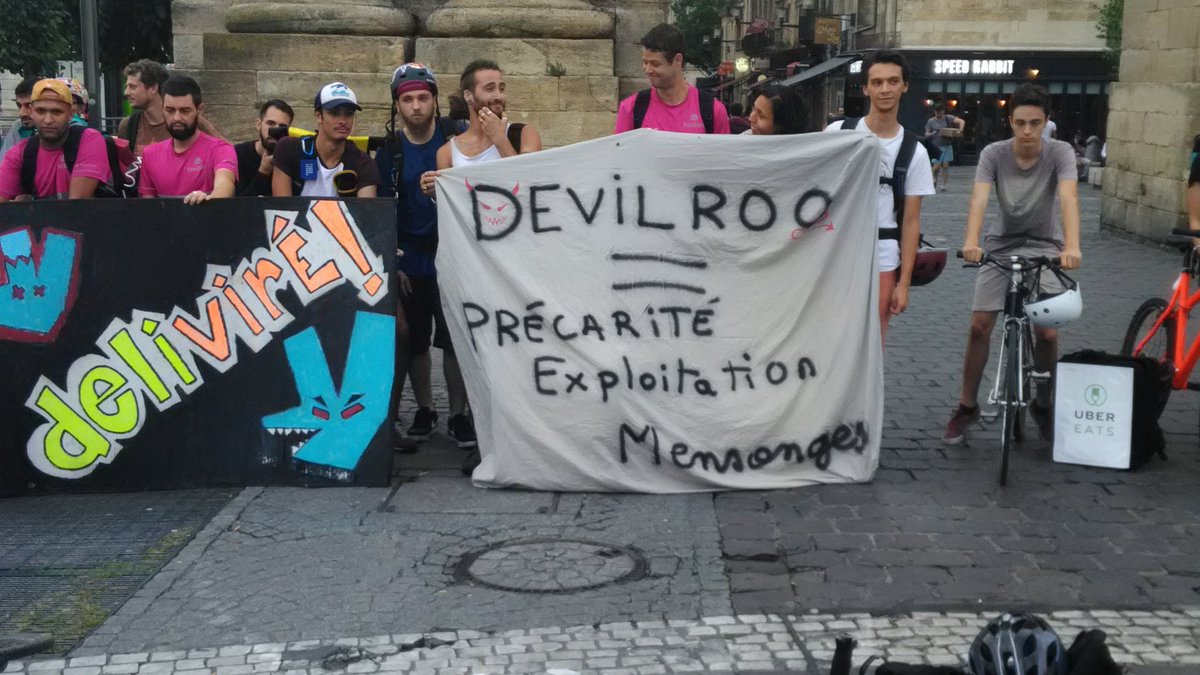 Cet été, pendant que vous preniez un repos mérité, le gouvernement de Charles Michel a pris une série de 100 mesures pour le budget de l’Etat en 2018. Et ces mesures font mal ! Oh, pas à tout le monde bien entendu. Seulement aux travailleurs, aux allocataires sociaux et aux pensionnés. Les très riches s’en sortent bien, Dieu Merci !La mesure : Pas de cotisation sociale pour encourager le travail pour les plateformes numériquesLe gouvernement a pris cette mesure : pour les 500 premiers euros que vous gagnerez en travaillant pour Deliveroo, Ubereats ou toute autre plateforme numérique, vous ne paierez aucune cotisation sociale. Pas de brut, juste du net ! La bonne affaire pour vous ? Pas vraiment.Votre salaire net vous sert à vivre ce mois ci, votre salaire brut vous sert à vivre toute la vie ! Vos cotisations et celles de votre employeur paient vos allocations familiales, vos périodes de maladie ou de chômage, et votre pension. Voilà pourquoi les syndicats défendent bec et ongles la Sécurité sociale ! C’est la meilleure protection pour vivre bien, et longtemps, en mutualisant les risques et les chances ! Les conséquencesQui sommes nous ?Le Comité de Résistance Sociale est un collectif qui réunit des citoyens jeunes, travailleurs, retraités, des associations et des syndicalistes. Son but est de lutter contre les mesures d’austérité et le recul des droits sociaux qui impactent durement les travailleurs, les allocataires sociaux et les pensionnés. Parce que la politique du gouvernement nous appauvrit, nous divise et cherche à nous monter les un-e-s contre les autres…Parce que, alors que nous n’avons jamais produit tant de richesses, cette richesse est injustement répartie. Nous avons de moins en moins, alors que les actionnaires ont de plus en plus. Alors que les grandes fortunes ne sont pas taxées, et que des milliards de cadeaux d’impôt sont faits aux entreprises sans contrepartie d’avoir à créer de l’emploi, le gouvernement fédéral coupe sans cesse dans les budgets de la Santé, de l’Education, de la Sécurité Sociale, et précarise le monde du travail jusqu’à le rendre invivable. Parce qu' il est de plus en plus difficile de vivre et de travailler décemment tout au long de la vieParce que nous sommes trop nombreux et nombreuses à être indigné-e-s de manière isolée et qu'il nous faut des moyens de lutter collectivement contre les mesures d’austérité.Nous nous regroupons au sein du Comité de Résistance Sociale afin de réfléchir et de définir ensemble une stratégie qui pourra renforcer les mobilisations contre les politiques injustes d’austérité, et nous amener à obtenir des victoires.Vous aussi, venez participer à nos Assemblées !La prochaine aura lieu le Lundi 27 novembre à 18h, rue du Congrès 17-19 à 1000 BruxellesNous contacter ? Cresistances@gmail.comNous suivre ? https://www.facebook.com/Comité-Résistances-Sociales Pour le travailleur- Un contrat hyper-précaire, un salaire de misère, sans sécurité d’emploi, sans sécurité au travail, sans assurance en cas d’accident- Pas de salaire en cas de maladie, pas de cotisation pour la pension - Pas de préavis en cas de licenciement. Chez Deliveroo, on licencie 1000 travailleurs par un simple mail !Pour tous- Affaiblissement de la Sécurité sociale- Uberisation de l’économie, favorise les plate formes numériques- Participe de la précarisation et déstructuration de l’emploi , - Contrats précaires = concurrence entre travailleurs